KOMUNIKAT ORGANIZACYJNY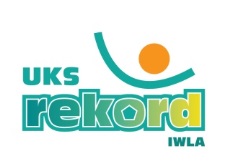 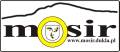 V TURNIEJU SZACHOWEGO O MISTRZOSTWO „BESKIDU NISKIEGO” – Turniej „C”Patronat:Burmistrz DukliOrganizatorzy:Uczniowski Klub Sportowy Rekord IwlaMiejski Ośrodek Sportu i Rekreacji w DukliCel i zadania:Wyłonienie mistrza „Beskidu Niskiego” w szachach szybkich na 2018 rok.Popularyzacja szachów w regionie.Umożliwienie spotkania miłośników szachów w atrakcyjnym turnieju.Wymiana doświadczeń szachowych.Uczestnictwo:W turnieju mogą uczestniczyć juniorki i juniorzy do lat 18 oraz pracownicy Szkoły Podstawowej w Iwli, posiadający max III kategorię szachową włącznie, którzy w terminie dokonają zgłoszenia podając: imię i nazwisko, klub, datę urodzenia, posiadaną kategorię szachową.Zgłoszenia należy kierować na adres e-mail: jerzyj@poczta.fm do 06.02.2018 r. lub formularz zgłoszeniowy na stronie chessarbitra.Ilość miejsc w turnieju jest ograniczona do 40. O udziale decyduje kolejność zgłoszeń.Terminarz i miejsce zawodów:Turniej zostanie rozegrany w dniach 7 lutego 2018 roku w Szkole Podstawowej w Dukli, ul. Kościuszki 13.Program:Rozpoczęcie o godzinie 1300. Rozegranie rund I-IX. Zakończenie turnieju 1900.Wręczenie nagród odbędzie się 9 lutego 2018 r. około godz. 1245.System rozgrywek:System szwajcarski na dystansie 9-ciu rund – 15’+3” na rozegranie partii dla każdego zawodnika.Sędziowanie zawodów:Jerzy Gunia – sędzia główny turnieju (tel. 781787011)Obowiązują przepisy gry „Kodeksu Szachowego” i przepisy gry „FIDE” Decyzje sędziego głównego są ostateczne podczas trwania zawodów.Nagrody:Atrakcyjne nagrody rzeczowe i medale za pierwsze trzy miejsca. Ilość miejsc nagrodzonych może zostać zwiększona.Inne ustalenia:Wszyscy zawodnicy zobowiązani są być na odprawie technicznej i potwierdzić swój udział w turnieju. Zawodnik, który nie potwierdzi udziału na odprawie technicznej, może zostać dopuszczony do turnieju dopiero od 2 rundy.Osoby biorące udział w turnieju ubezpieczają się we własnym zakresie.Każdy uczestnik turnieju obowiązany jest przestrzegać regulaminu na sali gry.Prawo interpretacji niniejszego regulaminu należy do organizatora. Szczegółowych informacji na temat turnieju można uzyskać pod nr telefonu 134330003 lub 781787011.Organizator		Jerzy GuniaIstnieje możliwość skorzystania z wyciągów narciarskich znajdujących się przy stacji narciarskiej Chyrowa-ski.